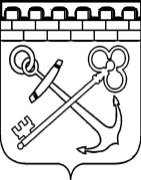 УПРАВЛЕНИЕ СПЕЦИАЛЬНОЙ ДОКУМЕНТАЛЬНОЙ СВЯЗИ И ЗАЩИТЫ ГОСУДАРСТВЕННОЙ ТАЙНЫ ЛЕНИНГРАДСКОЙ ОБЛАСТИПРИКАЗот « 04 » августа 2017 года                                                                               №  3О внесении изменений в приказ управления специальной документальной связи и защиты государственной тайны Ленинградской области от 11 ноября 2016 года № 5 «Об утверждении Перечня должностей государственной гражданской службы Ленинградской области в управлении специальной документальной связи и защиты государственной тайны Ленинградской области, при замещении которых государственным гражданским служащим Ленинградской области запрещается открывать и иметь счета (вклады), хранить наличные денежные средства и ценности в иностранных банках,  расположенных за пределами территории Российской Федерации, владеть и (или) пользоваться иностранными финансовыми инструментами»В соответствии с пунктом 2.2 постановления Правительства Ленинградской области 3 июня 2015 года № 188 «Об утверждении Перечня должностей государственной гражданской службы Ленинградской области, при замещении которых государственным гражданским служащим Ленинградской области запрещается открывать и иметь счета (вклады), хранить наличные денежные средства и ценности в иностранных банках,  расположенных за пределами территории Российской Федерации, владеть и (или) пользоваться иностранными финансовыми инструментами»  п р и к а з ы в а ю:1. Внести в Перечень должностей государственной гражданской службы Ленинградской области в управлении специальной документальной связи и защиты государственной тайны Ленинградской области, при замещении которых государственным гражданским служащим Ленинградской области запрещается открывать и иметь счета (вклады), хранить наличные денежные средства и ценности в иностранных банках,  расположенных за пределами территории Российской Федерации, владеть и (или) пользоваться иностранными финансовыми инструментами, утвержденный приказом управления специальной документальной связи и защиты государственной тайны Ленинградской области от 11 ноября 2017 года № 5 следующие изменения:добавить пункт 5 в следующей редакции:«5. Консультант службы специальной документальной связи управления специальной документальной связи и защиты государственной тайны Ленинградской области».2. Контроль за исполнением приказа оставляю за собой.Начальник управленияспециальной документальной связии защиты государственной тайныЛенинградской области                                                                                 С. Колодочка